На территории Республики Башкортостан реализуется Программа поддержки местных инициатив (ППМИ). Суть ППМИ заключается в решении отдельных социальных вопросов местного уровня при непосредственном участии населения в подготовке инициатив, софинансировании их, контроле за ходом реализации проектов.В рамках данной республиканской программы можно выдвигать проекты, связанные с ремонтом дорог, школ, садиков, сельских клубов, приобретением тракторов, пожарных автоцистерн, заменой уличного освещения, установкой детских площадок, оборудованием спортивных площадок, ремонтом ограждения кладбища и др.ППМИ – это конкурс, поэтому есть определенные критерии, по которым проекты набирают баллы. Одним из условий является проведение предварительных собраний и итогового собрания. На собраниях решаются основные вопросы: выбор проекта, определение уровня софинансирования проекта со стороны населения, выбор членов инициативной группы, решение об использовании сэкономленных бюджетных средств после проведения торгов. После собраний формируется пакет конкурсной документации, который включает определенный перечень документов.На предварительном собрании по участию в программе поддержки местных инициатив жители д. Начапкино СП Миловский сельсовет МР Уфимский район предложили проекты, касающиеся обустройства спортивной площадки на территории деревни Начапкино; обустройства общественного колодца на территории деревни Начапкино ; обустройство детской игровой площадки на территории деревни Начапкино; устройство наружного освещения д. Начапкино.#ППМИ #ППМИНачапкино #ППМИУфимскийрайон #ППМИРБ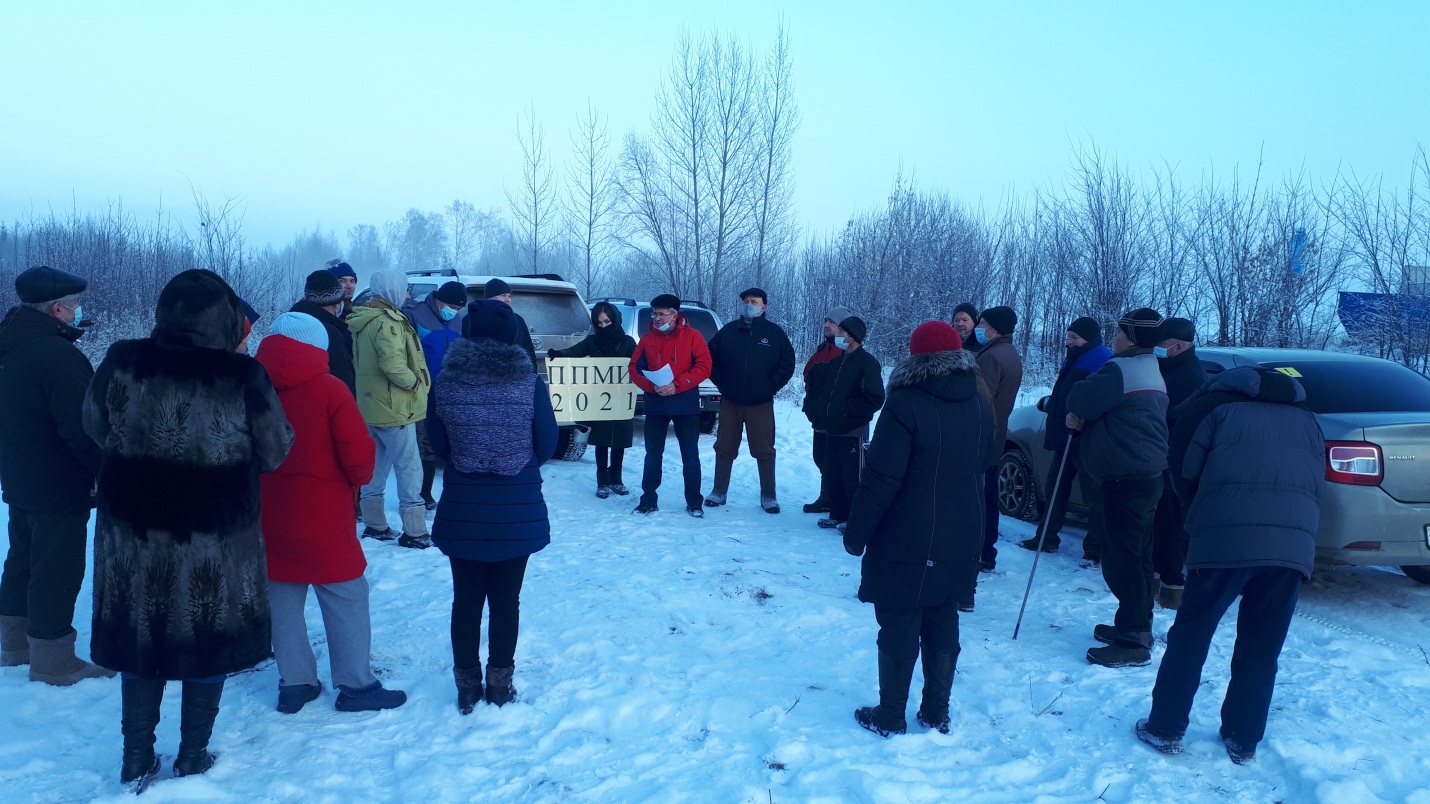 